How well do you feel?Please continue on next page 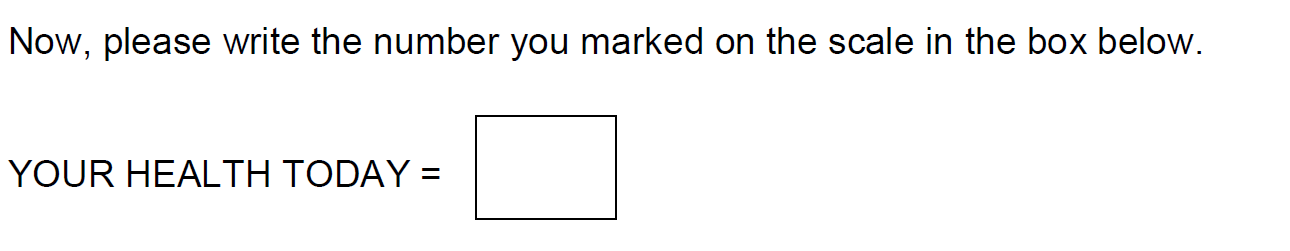 Agency/FacilityProgramDate CompletedAre you a Behavioral Health Home Client?  Yes    NoAre you a Behavioral Health Home Client?  Yes    NoAre you a Behavioral Health Home Client?  Yes    NoAre you a Behavioral Health Home Client?  Yes    NoFor each box, put anin the circle that applies to you.For each box, put anin the circle that applies to you.For each box, put anin the circle that applies to you.GenderMaleFemaleAge20 and under21-2425-3435-5455-6465 and olderPrimary reason for receiving servicesEmotional/Mental HealthAlcohol or Drugs Both Emotional/Mental Health and Alcohol or DrugsRaceAmerican Indian/Native Alaskan Asian Black/African American Native Hawaiian/Other Pacific Islander White/Caucasian Unknown Other:EthnicityHispanic-Other Non-Hispanic Hispanic-Puerto Rican Hispanic-Mexican Hispanic-Cuban UnknownLength of ServiceLess than 1 year12 months to 2 years2 years to 5 yearsMore than 5 yearsFor each item, circle the answer that matches your view. For each item, circle the answer that matches your view. Strongly AgreeAgreeNeutralDisagreeStrongly DisagreeNot Applicable1.I like the services that I received here. SAANDSDNA2.If I had other choices, I would still get services from this agency. SAANDSDNA3.I would recommend this agency to a friend or family member. SAANDSDNA4.The location of services was convenient (parking, public transportation, distance, etc.)SAANDSDNA5.Staff was willing to see me as often as I felt was necessary. SAANDSDNA6.Staff returned my calls within 24 hours. SAANDSDNA7.Services were available at times that were good for me. SAANDSDNA8.Staff here believes that I can grow, change, and recover. SAANDSDNA9.I felt comfortable asking questions about my services, treatment or medicationSAANDSDNA10.I felt free to complain. SAANDSDNA11.I was given information about my rights. SAANDSDNA12.Staff told me what side effects to watch out for. SAANDSDNA13Staff respected my wishes about who is, and who is not, to be given information about my treatment and/or services.SAANDSDNA14.Staff was sensitive to my cultural/ethnic background (race, religion, language, etc.)SAANDSDNA15.Staff helped me obtain information I needed so that I could take charge of managing my illness.SAANDSDNA16.My wishes are respected about the amount of family involvement I want in my treatment.SAANDSDNAAs a result of services I have received from this agency:As a result of services I have received from this agency:17.I deal more effectively with daily problemsSAANDSDNA18.I am better able to control my life. SAANDSDNA19.I am better able to deal with crisis. SAANDSDNA20.I am getting along better with my family. SAANDSDNA21.I do better in social situations. SAANDSDNA22.I do better in school and/or work. SAANDSDNA23.My symptoms are not bothering me as much. SAANDSDNAIn general . . .In general . . .In general . . .In general . . .In general . . .In general . . .In general . . .In general . . .24.I am involved in my community (for example, church, volunteering, sports, support groups, or work).SAANDSDNA25.I am able to pursue my interests.SAANDSDNA26.I can have the life I want, despite my disease/disorder.SAANDSDNA27.I feel like I am in control of my treatment.SAANDSDNA28.I give back to my family and/or community.SAANDSDNANCQA AccreditationNCQA AccreditationNCQA AccreditationNCQA AccreditationNCQA AccreditationNCQA AccreditationNCQA AccreditationNCQA Accreditation29.How satisfied are you with the access to care, treatment, or services and communication (are you able to get an appointment when you need to and is program responsive when you call)?SAANDSDNA30.How satisfied are you with the comprehensiveness of care, treatment, or services (are you able to get most of your needs met in the program)?SAANDSDNA31.How satisfied are you with the coordination of care, treatment, or services (do your providers talk to each other about your care when they have your permission)?SAANDSDNA32.How Satisfied are you with the continuity of care, treatment, or services (have the transitions between programs, if needed, been smooth)?SAANDSDNABy placing an ‘x’ in one box in each group below, please indicate which statements best describe your own health state today.By placing an ‘x’ in one box in each group below, please indicate which statements best describe your own health state today.MobilityMobilityI have no problems walking aboutI have some problems walking aboutI am confined to bedSelf-CareSelf-CareI have no problems with self-careI have some problems with washing or dressing myselfI am unable to wash or dress myselfUsual Activities (e.g. work, study, housework, family or leisure activities)Usual Activities (e.g. work, study, housework, family or leisure activities)I have no problems with performing my usual activitiesI have some problems with performing my usual activitiesI am unable to perform my usual activitiesPain/DiscomfortI have no pain or discomfortI have moderate pain or discomfortI have extreme pain or discomfortAnxiety/DepressionI am not anxious or depressedI am moderately anxious or depressedI am extremely anxious or depressed.Is there anything else that you would like to tell us about your services here? Is there anything else that you would like to tell us about your services here? Please indicate on this scale how good or bad your own health state is today. The best health state you can imagine is marked 100 and the worst health state you can imagine is marked 0.Please draw a line from the box to the point on the scale that indicates how good or bad your health state is today.Now please write the number you marked in the box below.YOUR HEALTH TODAY = 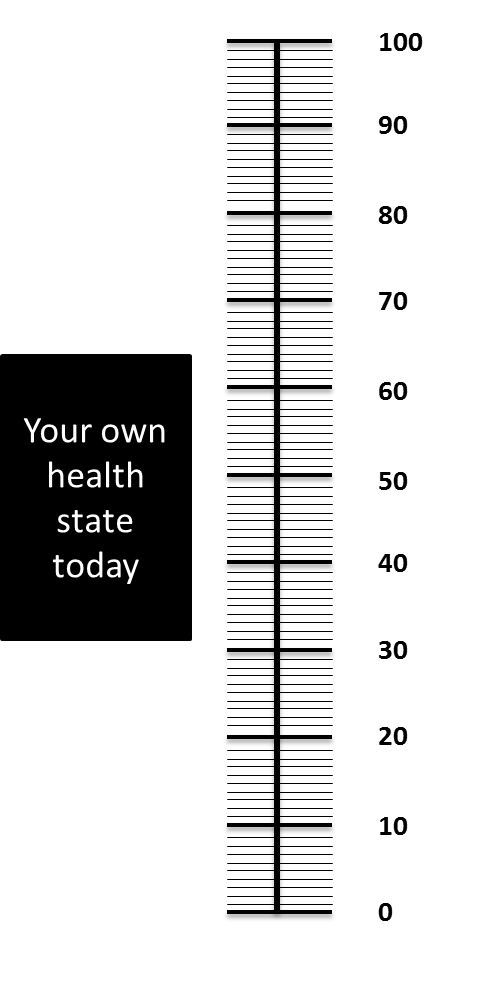 